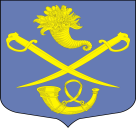 РОССИЙСКАЯ ФЕДЕРАЦИЯ АДМИНИСТРАЦИЯ МУНИЦИПАЛЬНОГО ОБРАЗОВАНИЯБУДОГОЩСКОЕ ГОРОДСКОЕ  ПОСЕЛЕНИЕКИРИШСКОГО МУНИЦИПАЛЬНОГО РАЙОНАЛЕНИНГРАДСКОЙ ОБЛАСТИПОСТАНОВЛЕНИЕот _18 мая 2017 года  №_59____       Администрация Будогощского городского поселения    ПОСТАНОВЛЯЕТ:   Внести изменения в постановление от 07.12.2015года № 225 «Об утверждении  муниципальной программы администрации муниципального образования  Будогощское городское поселение  Киришского муниципального района Ленинградской области «Обеспечение качественным жильем граждан на территории Будогощского городского поселения Киришского муниципального района Ленинградской области»:1.1. В Паспорте муниципальной программы муниципального образования  Будогощское городское поселение  Киришского муниципального района Ленинградской области «Обеспечение качественным жильем граждан на территории Будогощского городского поселения Киришского муниципального района Ленинградской области»:- по строке «Этапы  сроки  реализации Программы» читать «2015-2017гг»;- по строке «Финансовое обеспечение муниципальной программы, в т.ч. по источникам финансирования» читать:«Объем финансовых средств, предусмотренных на реализацию программы  в 2015-2017гг. составляет: 13240,77 тыс. рублей, в том числе:федеральный бюджет – 0 тыс. рублей;средства областного бюджета – 904,10 тыс. рублей; фонд содействия реформированию жилищно-коммунального хозяйства – 1805,35 тыс. рублей;бюджет муниципального образования Будогощское городское  поселение Киришского муниципального района Ленинградской области – 10531,32 тыс. рублей;прочие источники – 0 тыс. рублей»1.2. В текстовой части раздела 3 «Прогноз конечных результатов муниципальной программы, характеризующих целевое состояние обеспечения качественным жильем граждан на территории Будогощского городского поселения Киришского муниципального района Ленинградской области» в пунктах 3, 4 читать «2015-2017гг».1.3. В текстовой части раздела 5 «Ресурсное обеспечение муниципальной программы «Обеспечение качественным жильем граждан на территории Будогощского городского поселения Киришского муниципального района Ленинградской области» читать:«Объем финансовых средств, предусмотренных на реализацию программы  в 2015-2017гг. составляет: 13240,77 тыс. рублей, в том числе за счет средств местного, областного, федерального бюджетов, прочих источников по годам, тыс.руб.:2015 г – 8877,30 (в т.ч. средства областного бюджета 904,10; фонда содействия реформирования ЖКХ 1805,35)2016 г – 3534,022017 г – 829,45»1.4. В Приложении № 1 по строке 8, 9 столбец 5 читать «2017».1.5. В Приложении № 2 столбец «2018» удалить.1.6. Приложение № 4 изложить в новой редакции согласно приложению 1 к настоящему постановлению.2. Опубликовать настоящее постановление в газете «Будогощский вестник» и разместить на официальном сайте поселения.3.   Постановление вступает в силу после его официального опубликования.4.   Контроль за исполнением постановления оставляю за собой.Заместитель главы администрации				                  А.В. Брагинразослано: дело -2,Н.С.Павлюк, Комитет Финансов, КСП, Будогощский  вестник, сайтПриложение 1План реализации муниципальной программы«Обеспечение качественным жильем граждан на территории Будогощского городского поселения Киришского муниципального района Ленинградской области»№ п/пНаименование муниципальной программы,  основного мероприятияОтветственный исполнитель, участникСрок реализацииСрок реализацииГоды реализацииПланируемые объемы финансирования                                                                  (тыс. рублей в ценах соответствующих лет)Планируемые объемы финансирования                                                                  (тыс. рублей в ценах соответствующих лет)Планируемые объемы финансирования                                                                  (тыс. рублей в ценах соответствующих лет)Планируемые объемы финансирования                                                                  (тыс. рублей в ценах соответствующих лет)Планируемые объемы финансирования                                                                  (тыс. рублей в ценах соответствующих лет)№ п/пНаименование муниципальной программы,  основного мероприятияОтветственный исполнитель, участникСрок реализацииСрок реализацииГоды реализациивсегов том числев том числев том числев том числе№ п/пНаименование муниципальной программы,  основного мероприятияОтветственный исполнитель, участникНачало реализацииКонец реализацииГоды реализациивсегофедеральный бюджетобластной бюджет Ленинградской областиБюджет МО Будогощское городское  поселение Киришского муниципального районапрочие источники1234567891011Муниципальная программа «Обеспечение качественным жильем граждан на территории Будогощского городского поселения Киришского муниципального района Ленинградской области»Администрация Будогощского городского поселения01.01.201531.12.201520158877,30904,106167,851805,35Муниципальная программа «Обеспечение качественным жильем граждан на территории Будогощского городского поселения Киришского муниципального района Ленинградской области»Администрация Будогощского городского поселения01.01.201631.12.201620163534,023534,02Муниципальная программа «Обеспечение качественным жильем граждан на территории Будогощского городского поселения Киришского муниципального района Ленинградской области»Администрация Будогощского городского поселения01.01.201731.12.20172017829,45829,45Мероприятия1Мероприятия, направленные на выявление жилых домов на предмет аварийного состояния и переселение из аварийного жилья Администрация Будогощского городского поселения201520152015871,21871,212Мероприятия, направленные на обеспечение эксплуатации муниципального жилищного  фондаАдминистрация Будогощского городского поселения 2015201520151473,601473,603Мероприятия, направленные на обеспечение, капитального ремонта муниципального жилищного фондаАдминистрация Будогощского городского поселения201520152015677,16677,164Мероприятия, направленные на реализацию функций в сфере управления муниципальным жилищным фондомАдминистрация Будогощского городского поселения201520152015132,83132,835Расходы на обеспечение мероприятия по переселению граждан из аварийного жилищного фондаАдминистрация Будогощского городского поселения2015201520155600,00904,102890,551805,356Ремонт муниципального жильяАдминистрация Будогощского городского поселения201520152015122,50122,507Обеспечение надлежащей эксплуатации жилищного фонда многоквартирных домовАдминистрация Будогощского городского поселения201620162016242,35242,358Ликвидация жилых домов, признанных аварийными и непригодными для проживанияАдминистрация Будогощского городского поселения20162017итого333,52333,528Ликвидация жилых домов, признанных аварийными и непригодными для проживанияАдминистрация Будогощского городского поселения20162017201683,5383,538Ликвидация жилых домов, признанных аварийными и непригодными для проживанияАдминистрация Будогощского городского поселения201620172017249,99249,999Переселение граждан из аварийного жилищного фондаАдминистрация Будогощского городского поселения2016201620162700,002700,0010Обеспечение капитального ремонта общего имущества многоквартирных домов за счет взносов собственника муниципального жилого фондаАдминистрация Будогощского городского поселения20162017итого847,77847,7710Обеспечение капитального ремонта общего имущества многоквартирных домов за счет взносов собственника муниципального жилого фондаАдминистрация Будогощского городского поселения201620172016388,28388,2810Обеспечение капитального ремонта общего имущества многоквартирных домов за счет взносов собственника муниципального жилого фондаАдминистрация Будогощского городского поселения201620172017459,49459,4911Обеспечение реализации функций в сфере управления муниципальным жилищным фондомАдминистрация Будогощского городского поселения20162017итого239,83239,8311Обеспечение реализации функций в сфере управления муниципальным жилищным фондомАдминистрация Будогощского городского поселения201620172016119,86119,8611Обеспечение реализации функций в сфере управления муниципальным жилищным фондомАдминистрация Будогощского городского поселения201620172017119,97119,97